Madregnskab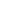 BudgetIndkøb til madlavningIndkøb til fælleshusdriftOptælles tidligst kl. 19 -  2 dage før. Regnskabet lægges i madkassebestyrerens postkasse senest 2 dage efter.DatoDagens kokkeHus13579111315171921232527293133353739I altVoksnePubberBørnAntal deltagere i altAntal deltagere i altAntal deltagere i altAntal deltagere i altAntal deltagere i altAntal deltagere i altAntal deltagere i altAntal deltagere i altAntal deltagere i altAntal deltagere i altAntal deltagere i altAntal deltagere i altAntal deltagere i altAntal deltagere i altAntal deltagere i altAntal deltagere i altAntal deltagere i altAntal deltagere i altAntal deltagere i altAntal deltagere i altDeltagerePrisAntalKr.Voksne25Pubber (13-17 år)15Børn10Budget i altIndkøbsstedCoop kortUdlæg fra privat konto (regnr + kontonr.)Kr.Indkøb til madlavning i altIndkøb til madlavning i altIndkøb til madlavning i altOver-/underskud (markér underskud med minus)IndkøbsstedCoop kortUdlæg fra privat konto (regnr + kontonr.)Kr.Indkøb til fælleshusdrift i altIndkøb til fælleshusdrift i altIndkøb til fælleshusdrift i alt